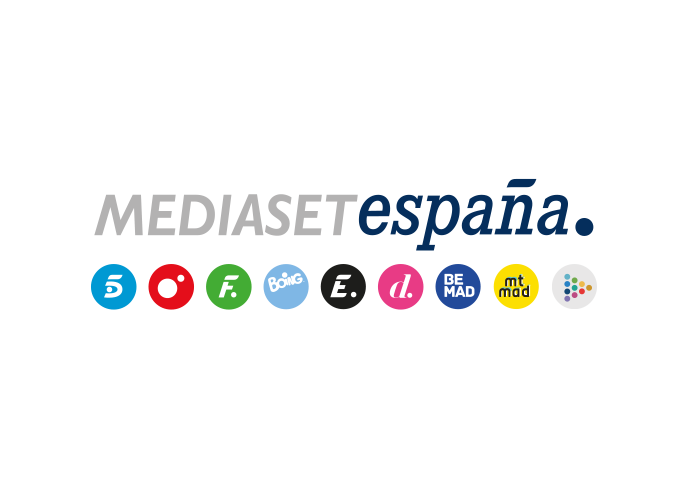 Madrid, 6 de noviembre de 2023Tirso y Ezequiel tensan al máximo la cuerda con Romero, en ‘Entrevías’ Mañana martes a las 22:50 horas, en Telecinco.Ezequiel descubre que el comisario Romero se ha hecho con armas decomisadas para ponerlas en circulación y, con la ayuda de Tirso, pondrá en marcha una idea para frustrar sus planes, en el quinto capítulo de ‘Entrevías’, mañana en Telecinco, a las 22:50 horas.Por otra parte, Tirso comprueba que Maica poco a poco se ha ido adueñando de su familia gracias a su buen carácter y decide intentar mostrarse afable con todos para conseguir lo mismo que ella, pero pronto comprobará que ser cordial a todas horas no le resulta fácil.En la fundación, Nelson recibe el encargo de ocuparse de Tente cuando éste sale del centro de menores. Su implicación en este asunto y sus problemas con la gente del tío Rafael tendrán consecuencias en la relación con Irene, que se siente cada vez más lejos de él. Entretanto, cuando Santi se da cuenta de que no va a poder recuperar a Fanny, tomará una decisión que nadie espera.